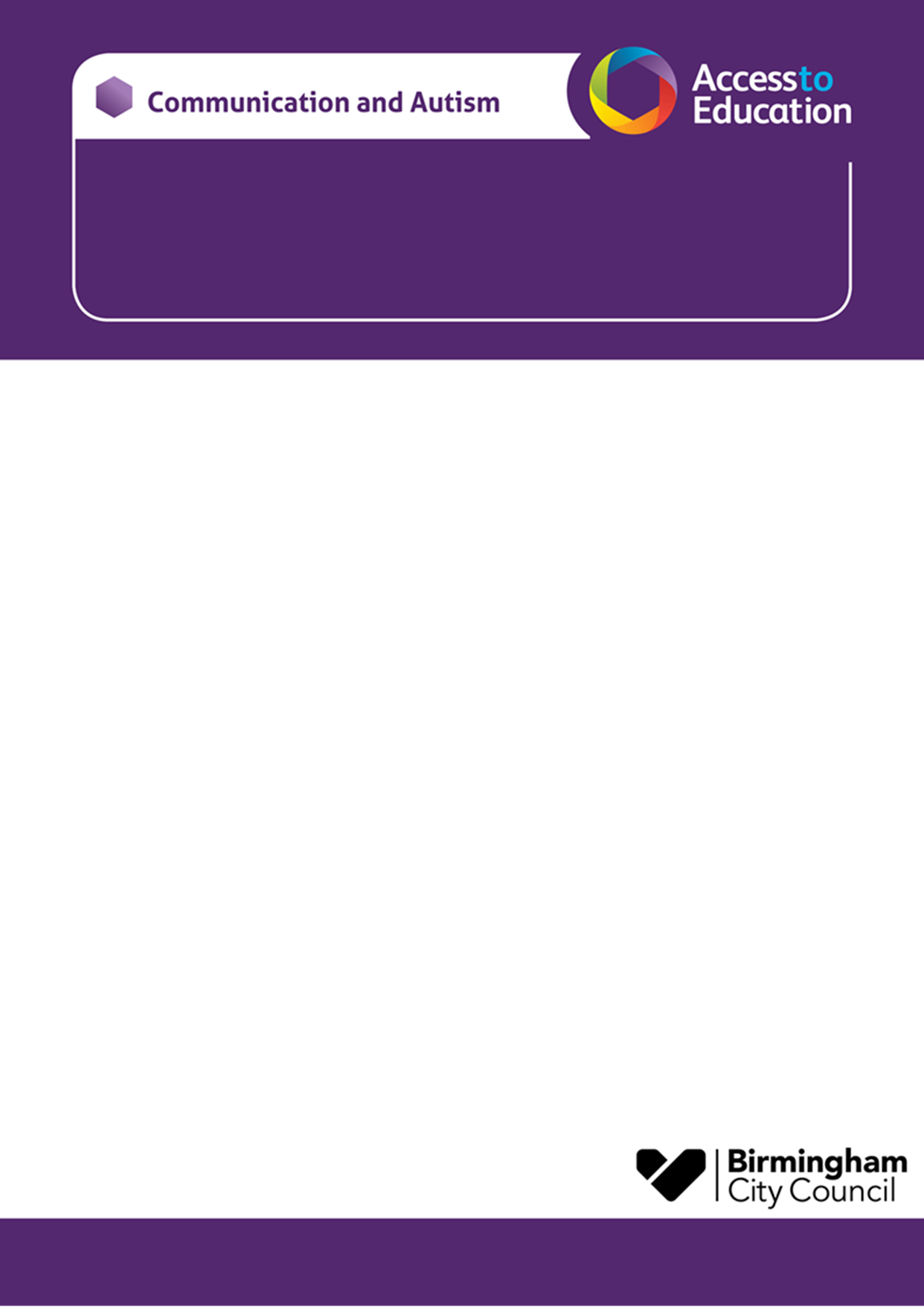  Spring Term 2024 CAT PAC – Early Years Delivered Online We would like to invite you to a CAT PAC course, our parent awareness course designed to support you following your child receiving a diagnosis of autism.The course has been designed for parents who want to increase their understanding of autism. The sessions will be delivered virtually via Microsoft TEAMs, a link will be sent to you before each session.Each session will last for 2 hours         SPRING TERM 2024The subject or title of your email needs to state that it is for the :Spring 2024 Early Years Online CAT PAC. In your email please include: Your name and email addressYour Child / young person’s name and schoolYour child / young person’s CAT worker (if known)Due to limited places, the course will be offered to the first families to contact us. There is an expectation that parents endeavour to attend all sessions if possible.Please email A2EGeneral@birmingham.gov.uk to reserve a place. You will receive an email response to confirm your place or to tell you that the course is full. Yours sincerely,  Viv Walters & Wendy BantockSession1 – An introduction to AutismTuesday 30th January  9.30-11.30amSession 2 – Communication and InteractionTuesday 6th February  9.30-11.30amHALF TERMSession 3 – Sensory differencesTuesday 20th February 9.30-11.30amSession 4 – Eating, sleeping and tolietingTuesday 27th February 9.30-11.30amSession 5 – Emotional regulationTuesday 5th March       9.30-11.30am